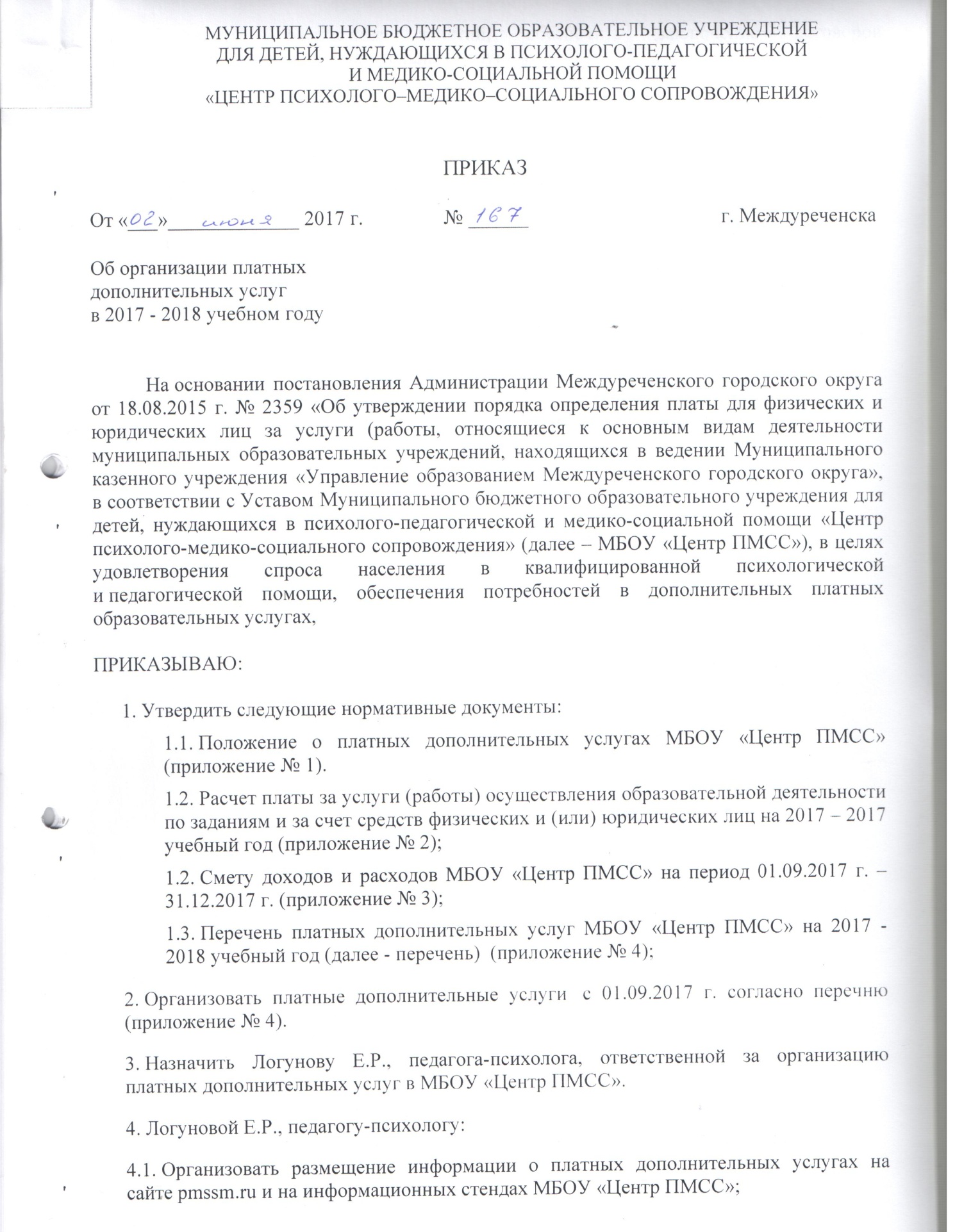 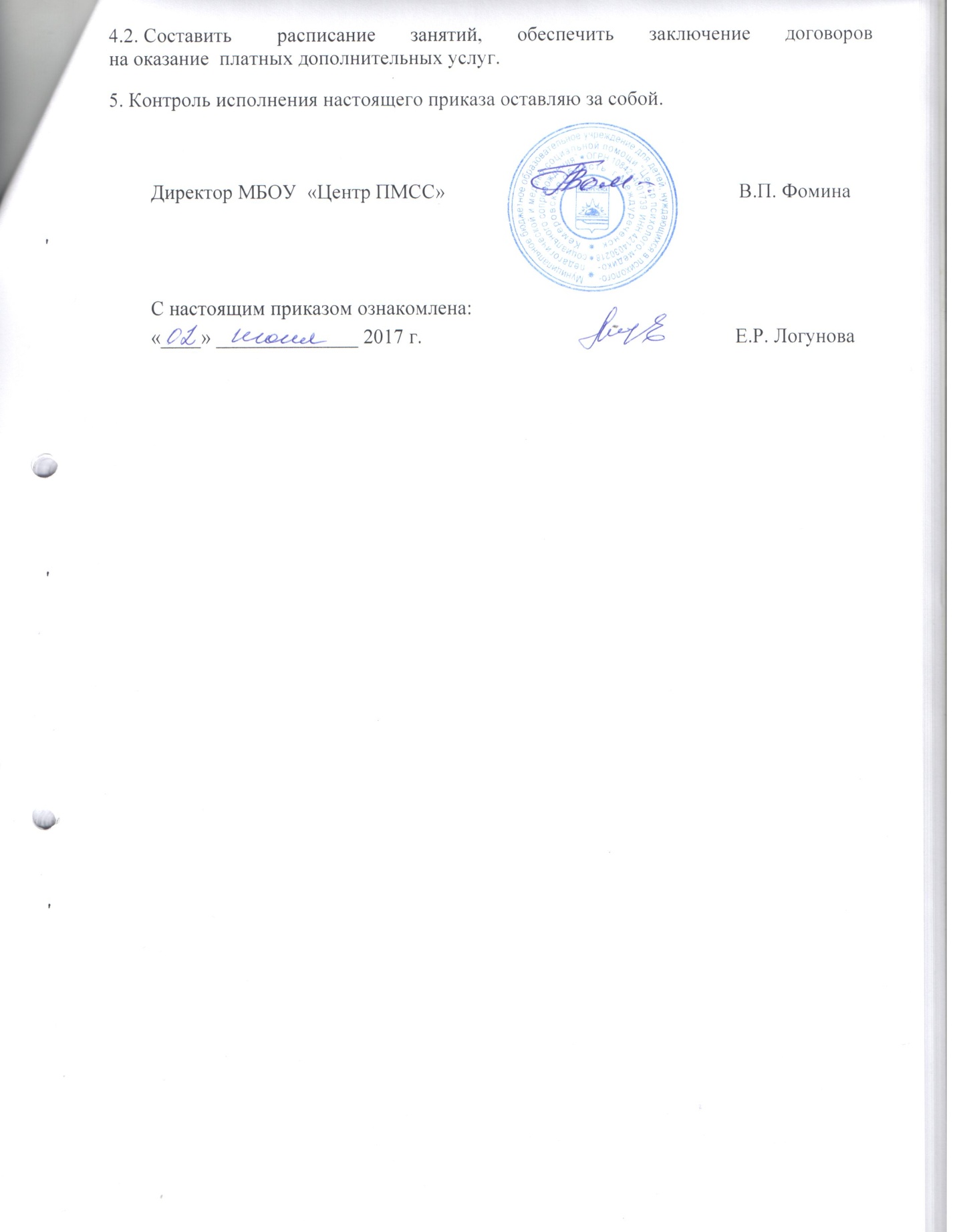 Приложение № 4Перечень платных дополнительных услуг МБОУ «Центр ПМСС» на 2017-2018 учебный год№Наименование услугиСтоимость единицы услуги в часДиагностическое направлениеДиагностическое направлениеДиагностическое направление1Углубленная диагностика готовности к школе с оформлением письменного заключения4502Углубленное психологическое диагностическое обследование в рамках гражданского судопроизводства с оформлением письменного заключения (1 человек, в зависимости от возраста и сложности запроса)Ребенок - 450Взрослый - 10003Углубленная профдиагностика с выдачей заключения, в том числе для поступающих в ВУЗы и СУЗы4504Углубленная диагностика уровня речевого развития, состояния устной и письменной речи с выдачей заключения450КонсультированиеКонсультированиеКонсультирование1Семейное консультирование – 1 сессия4002Индивидуальное консультирование взрослого населения  - 1 консультация400Коррекционно-развивающее направлениеКоррекционно-развивающее направлениеКоррекционно-развивающее направление1Психологическая коррекция4002Логопедическая коррекция4003Логопедический массаж4004Коррекция заикания (в зависимости от тяжести нарушения)400-4505Коррекция нарушений письменной речи младших школьников4006Развивающие психолого-логопедические занятия для дошкольников250-4007Подготовка к школе  (групповое занятие)150Иные услугиИные услугиИные услуги1Выездная работа (диагностика, консультирование, коррекционные занятия -  на дому)550-10002Оказание психолого-педагогических услуг образовательным организациям специалистом Центра вне рабочего времени5003Занятие на тренажерах в зале ЛФК200